“What is the message of the cartoon?”For these types of questions (1b – 2 marks), you can use the CID method:Context: “At the time this source was produced….”Interpretation: “The cartoonist’s point is that…” OR “One message of the source is…”Describe: “This is clear from [certain details in the source]…”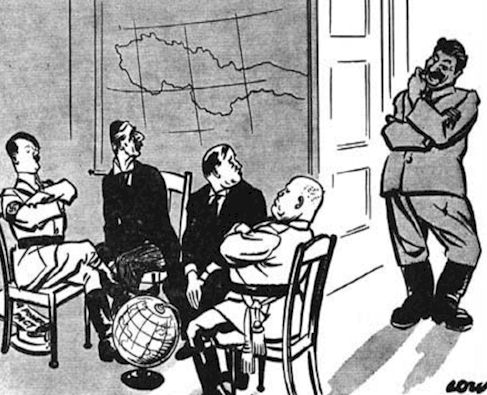 'What, no Chair for Me?' (1938)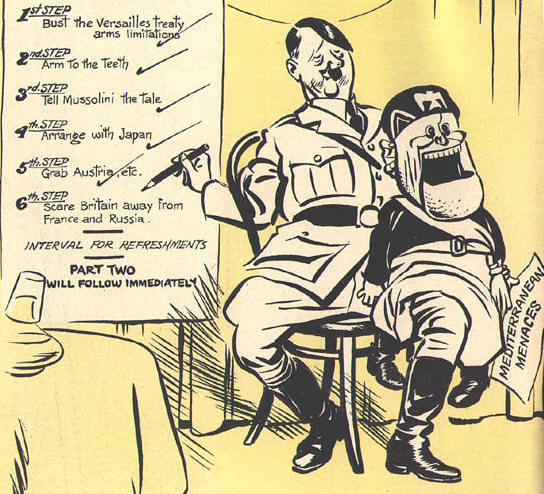 'Hitler and Mussolini' (1938)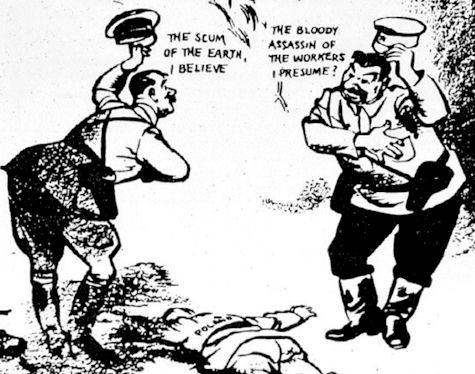 “Hitler and Stalin” (August 1939)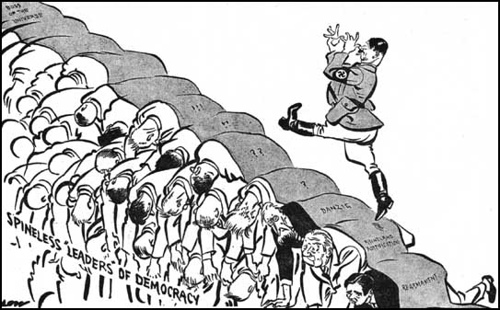 “Spineless Leaders” (1938)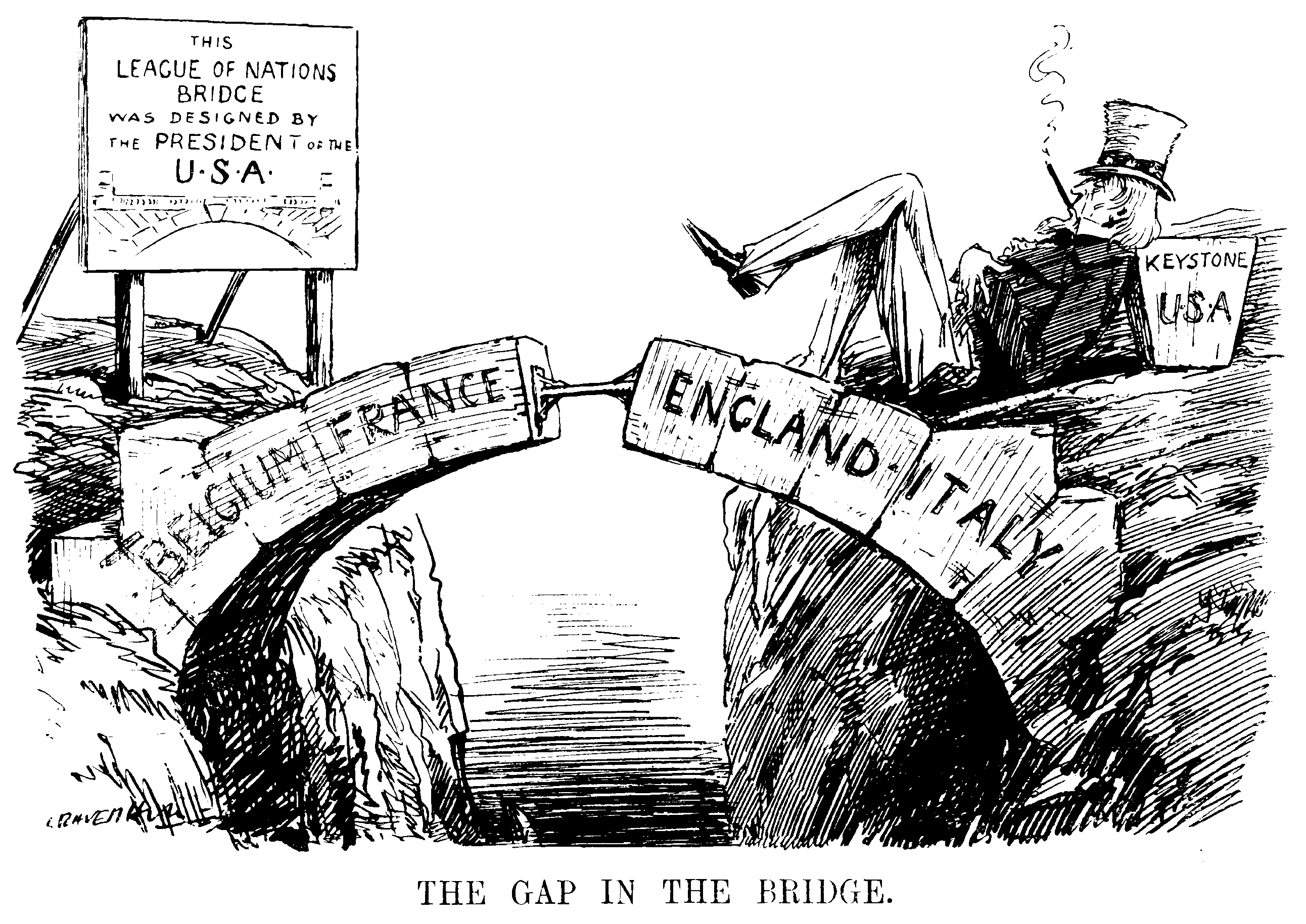 A Gap in the Bridge, 1935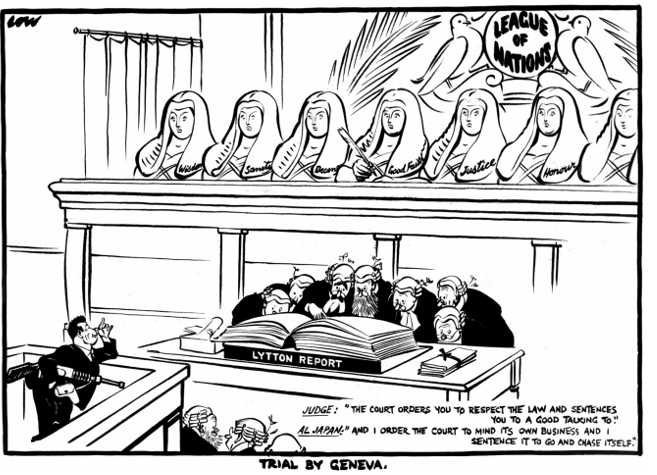 “Trial by Geneva” November 1932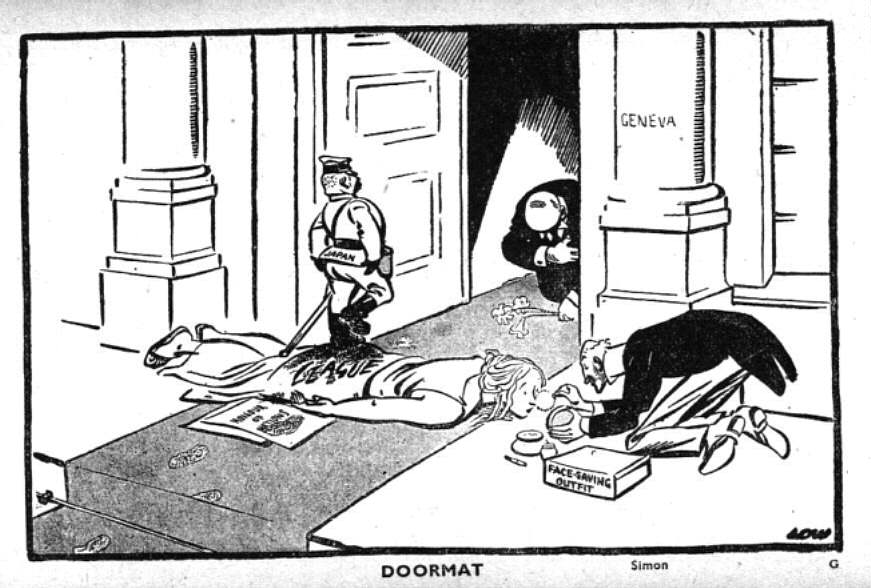 “Doormat”, 1932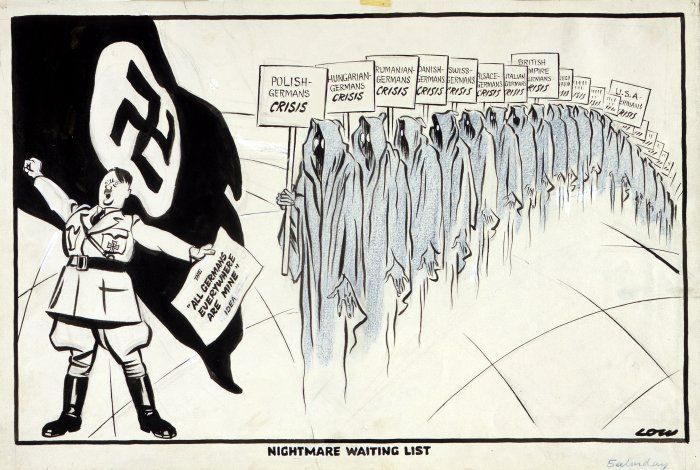 “Nightmare Waiting List”, 1938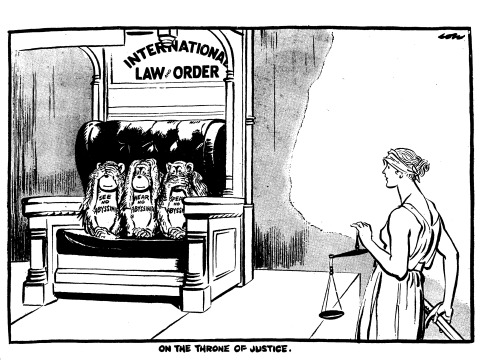 “On the Throne of Justice”Text: “See no Abyssinia, Hear no Abyssinia, Speak no Abyssinia”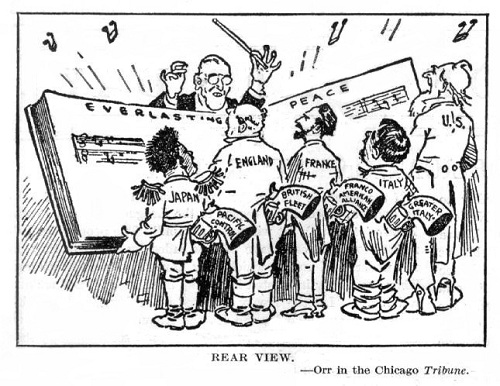 “Rear View”, 1935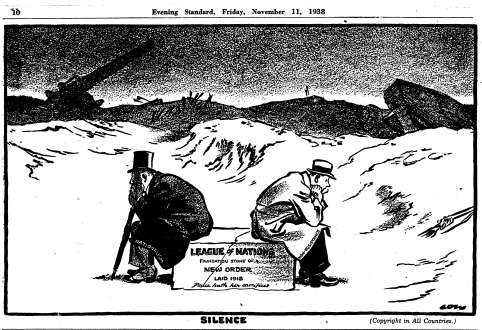 “Silence”This cartoon by the British cartoonist David Low appeared in the Evening Standard newspaper, 11 November 1938.Two figures sit on a cracked stone, which carries the inscription: 'League of Nations.  Foundation stone of a New Order, laid 1918.  Peace hath her sacrifices.'